БАШҠОРТОСТАН РЕСПУБЛИКАҺЫ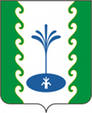 ҒАФУРИ РАЙОНЫМУНИЦИПАЛЬРАЙОНЫНЫҢЕҘЕМ-ҠАРАНАУЫЛ СОВЕТЫ           АУЫЛ БИЛӘМӘҺЕ  ХАКИМИӘТЕАДМИНИСТРАЦИЯСЕЛЬСКОГО ПОСЕЛЕНИЯЗИЛИМ-КАРАНОВСКИЙСЕЛЬСОВЕТМУНИЦИПАЛЬНОГО РАЙОНАГАФУРИЙСКИЙ РАЙОНРЕСПУБЛИКИ  БАШКОРТОСТАНҠАРАР                                                         ПОСТАНОВЛЕНИЕ19 май 2020 й.                       №45                             19 мая 2020 г«О  мерах по охране жизни людей на воде на территории муниципального района Гафурийский район Республики Башкортостан»    В соответствии  со статьей 15 Федерального закона от 6 октября 2003 года №131-ФЗ «Об общих принципах организации местного самоуправления в Российский Федерации»,согласно постановлению Правительства Республики Башкортостан от 17 июня 2013 года №246 «Об утверждении Правил охраны жизни людей на воде в Республики Башкортостан и Правил пользования водными обьектами для плавания на маломерных судах в Республики Башкортостан»,в целях обеспечения безопасности и снижения травматизма людей в местах массового отдыха населения на водных обьектах на территории сельского поселения Зилим- Карановский сельсоветПОСТАНОВЛЯЕТ:1.Утвердить планы мероприятий по обеспечению безопасности людей на водных обьектах ,охране их жизни и здоровья;-  Определить места для массового отдыха людей на водных обьектах;- Организовать обустройство мест массового отдыха людей на воде ,с указанием границ зон рекреации на подведомственный территории;- Установить до начала купального сезона, необходимые указатели (таблички) с предупреждение об опасных местах для купания.2.Директору МОБУ СОШ с.Зилим- Караново Халилову А.М. организовать и провести в школах  и детских учреждениях дополнительные занятия по правилам безопасного поведения и оказанию первой помощи пострадавшим на водных обьектах.3.Купальный сезон определить с даты снятия режима самоизоляции и отмены Указа Главы Республики Башкортостан № УГ – 111 от 18 марта 2020 года «О введения режима «Повышенная готовность» на территории Республики Башкортостан в связи с угрозой распространения в Республики Башкортостан новой коронавирусной  инфекции (2019 n CoV)».4.Разместить данное постановление на сайте сельского поселения Зилим- Карановский сельсовет.5.Контроль за исполнением настоящего постановления оставляю за собой.Глава сельского поселения                                                                М.С.Шаяхметова